Tehniskā uzdevuma Pielikums Nr.1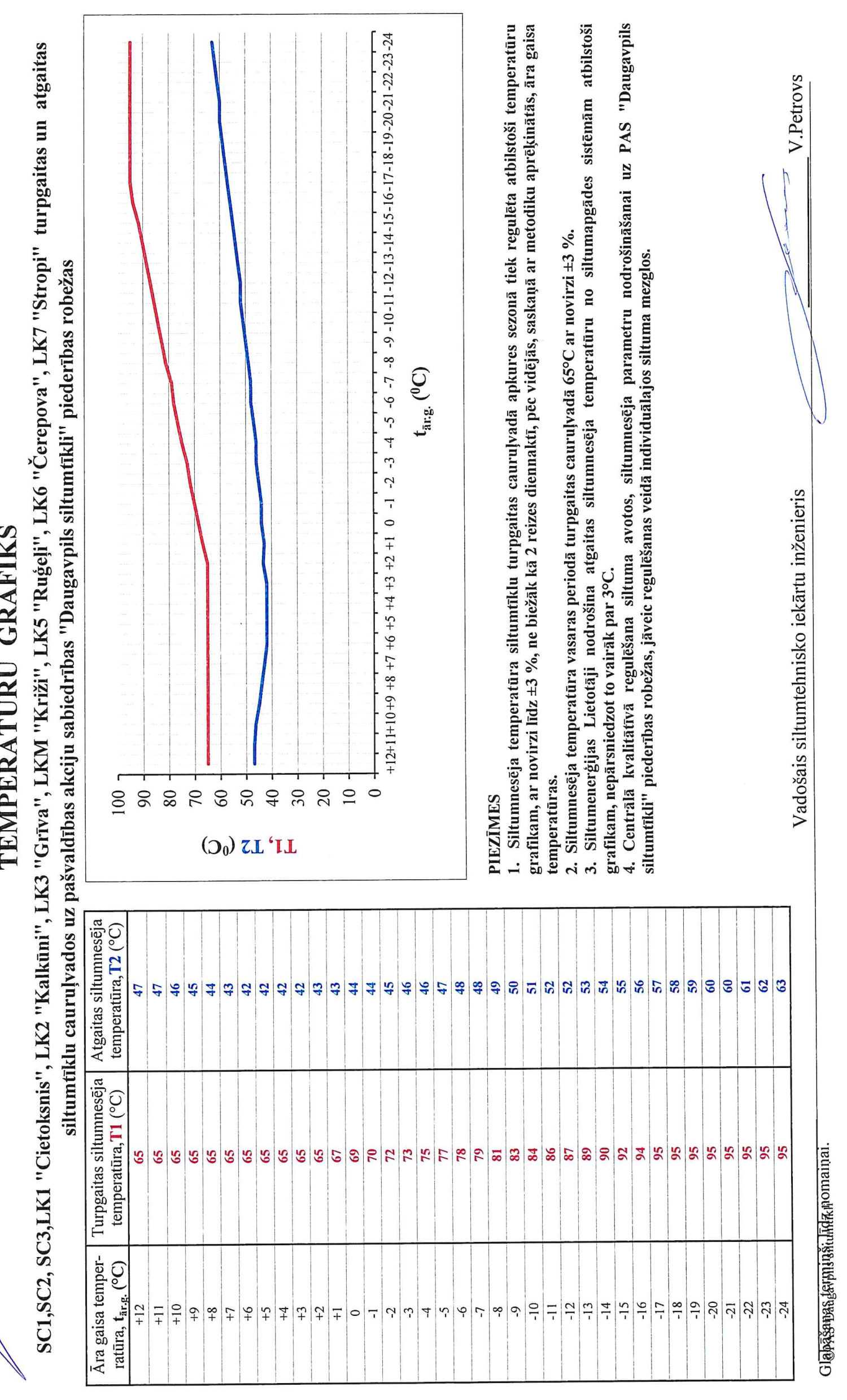 